Name ______________________________________        Date ____________________         Period _______Life Cycle of a Star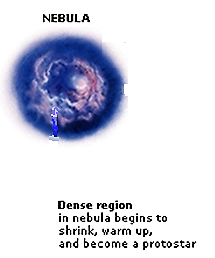 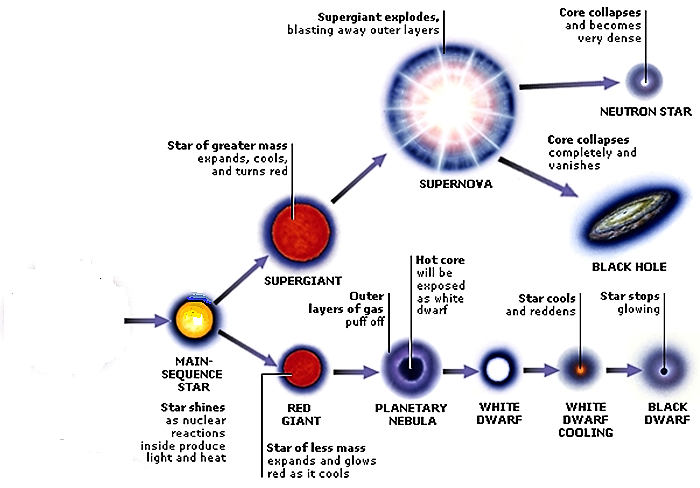 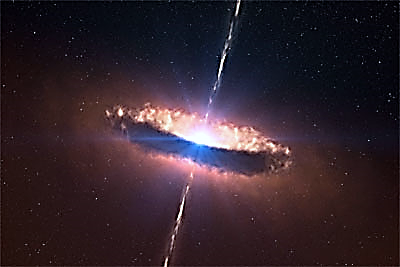 A STAR IS BORN – All stars start as a nebula.  A nebula is a large cloud of hydrogen gas and dust.  Gravity can pull some of the gases and dust together.  The contracting cloud is then called a protostar.  A protostar is the earliest stage of a star’s life.  A star is born when the gas and dust from a nebula become so hot that nuclear fusion starts. Once a star has “turned on” it is known as a main sequence star.  When a main sequence star begins to run out of hydrogen fuel, the star becomes a red giant or a red super giant.THE DEATH OF A LOW OR MEDIUM MASS STAR.  After a low or medium mass or star has become a red giant the outer parts grow bigger and drift into space, forming a cloud of gas called a planetary nebula.  The blue-white hot core of the star that is left behind cools and becomes a white dwarf.  The white dwarf eventually runs out of fuel and dies as a black dwarf.THE DEATH OF A HIGH MASS STAR.  A dying red super giant star can suddenly explode.  The explosion is called a supernova.  After the star explodes, some of the materials from the star are left behind.  This material may form a neutron star.  Neutron stars are the remains of high-mass stars.  The most massive stars become black holes when they die.  After a large mass star explodes, a large amount of mass may remain.  The gravity of the mass is so strong that gas is pulled inward, pulling more gas into a smaller and smaller space.  Eventually, the gravity becomes so strong that nothing can escape, not even light.Section One- Sequencing:  The stages below are not in the right order.  Number the stages in the correct order.______The star begins to run out of fuel and expands into a red giant or red super giant. ______Stars start out as diffused clouds of gas and dust drifting through space.  A single one of these clouds is called a nebula.______What happens next depends on the mass of the star. ______Heat and pressure build in the core of the protostar until nuclear fusion takes place. ______The force of gravity pulls a nebula together forming clumps called protostars. ______Hydrogen atoms are fused together generating an enormous amount of energy igniting the star causing it to shine.Section Two – Vocabulary:  Match the word on the left with the definition on the right. ____ black dwarf 				e. star left at the core of a planetary nebula____ white dwarf 				g. a red super giant star explodes ____ nebula 					c. what a medium-mass star becomes at the end of its life____ protostar 				b. a large cloud of gas or dust in space ____ supernova 				a. exerts such a strong gravitational pull that no light escapes____ neutron star 				d. the earliest stage of a star ’s life. No nuclear fusion exists yet____ black hole 				f. the remains of a high mass star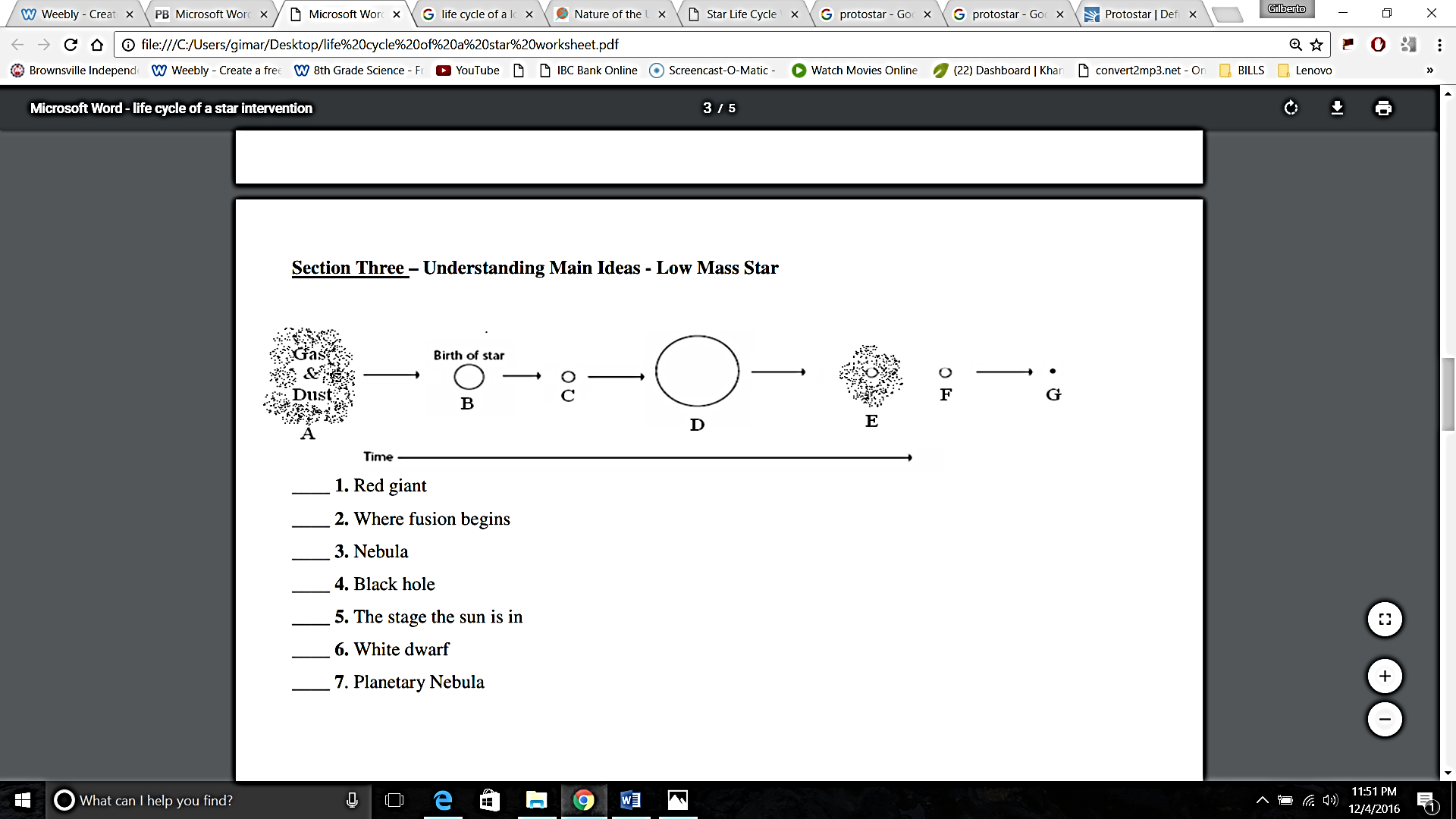 Section Three – Understanding Main Ideas - Low Mass Star (use the picture above)____ 1. Red giant ____ 2. Protostar____ 3. Stellar Nebula____ 4. Black Dwarf____ 5. The stage where our sun is fusing hydrogen into helium____ 6. White dwarf____ 7. Planetary Nebula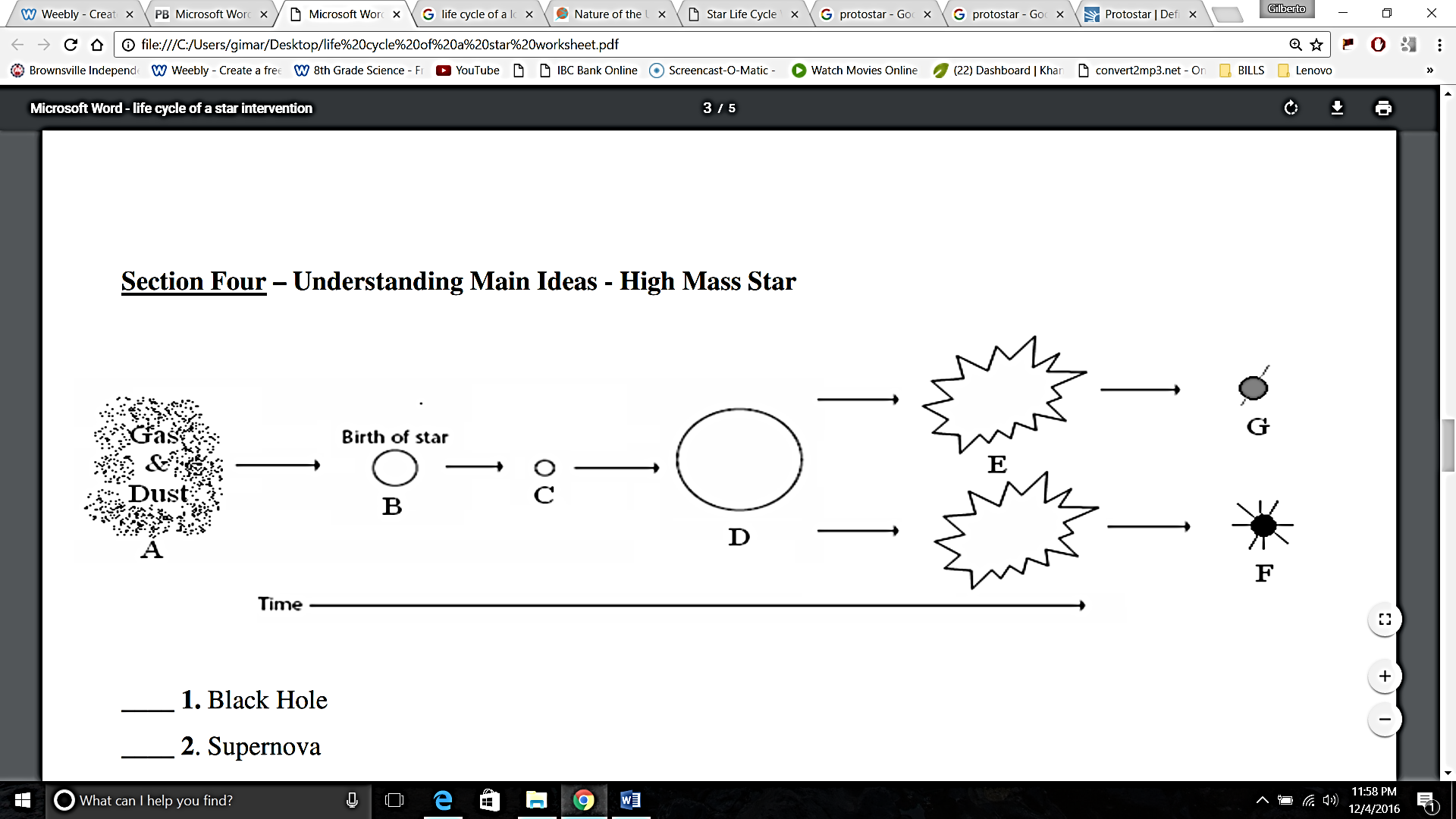 Section Four – Understanding Main Ideas - High Mass Star (use the picture above)______ 1. Black Hole ______ 2. Supernova ______ 3. Stellar nebula______ 4. Gravity causes hydrogen gases and dust to condense into a protostar ______ 5. Main sequence star ______ 6. When a star begins to run out of fuel and grows larger ______ 7. Neutron starSection Five-  Graphic Organizer.  Fill in the blanks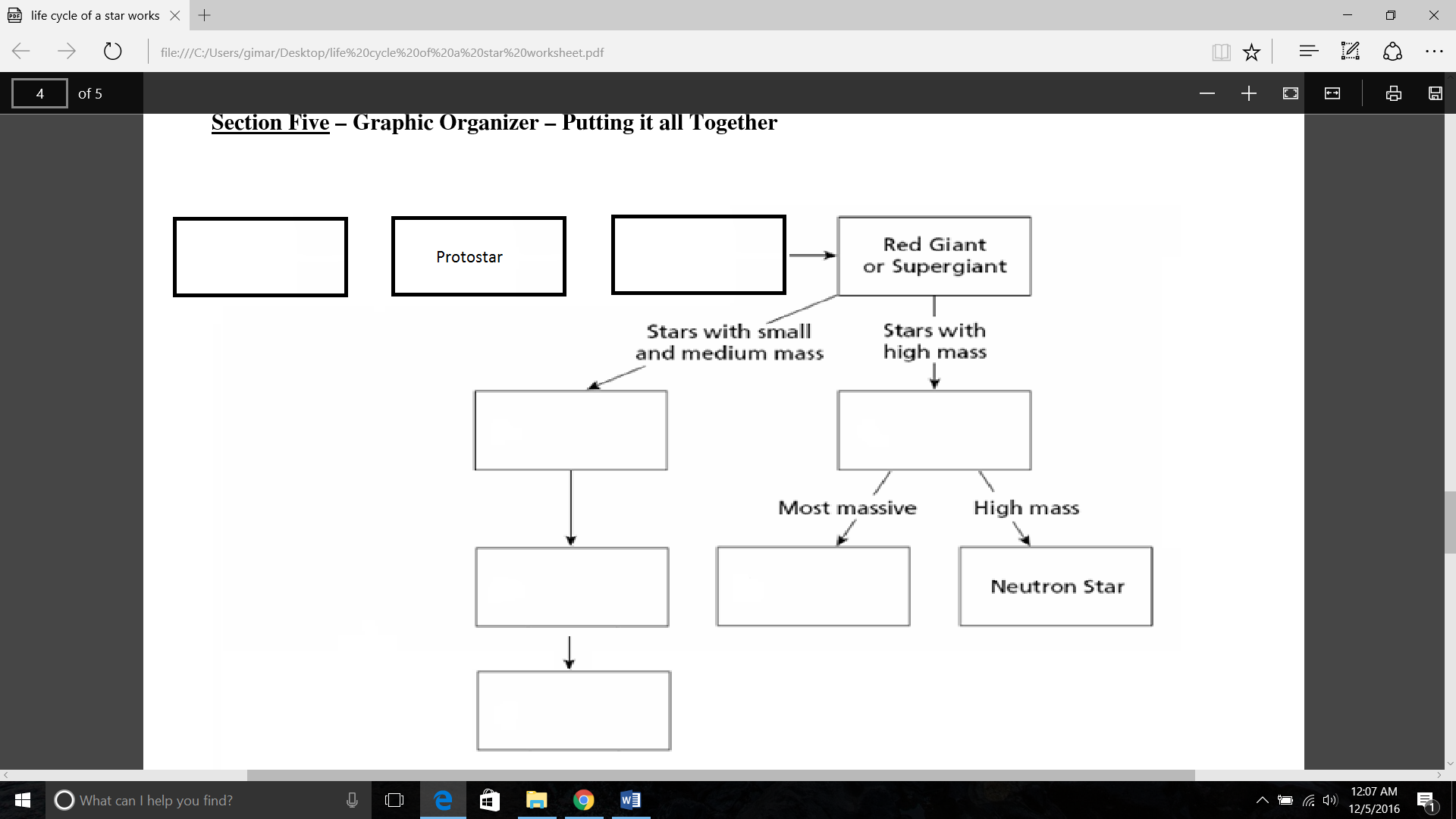 Section six – Venn Diagram- Compare and Contrast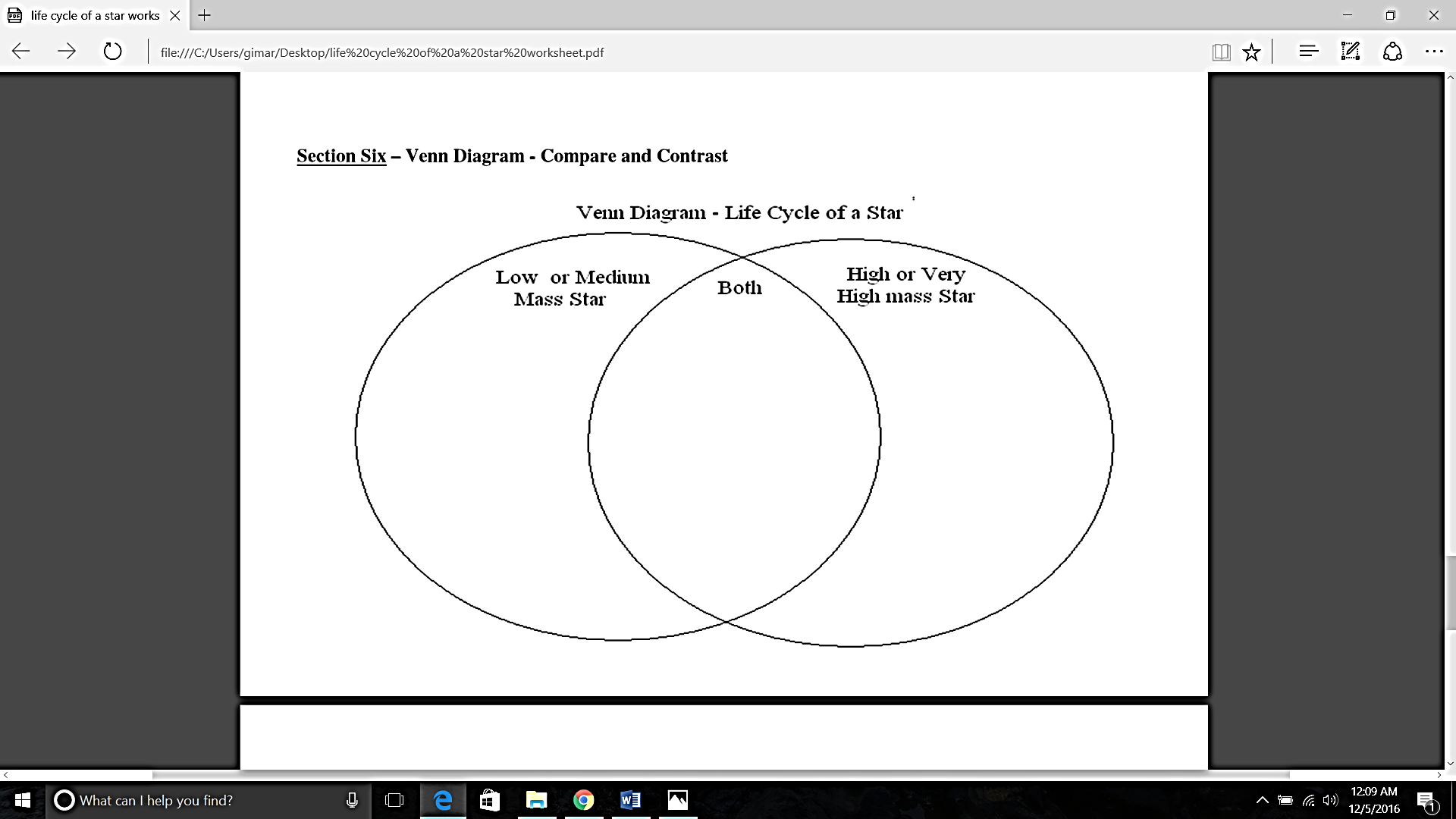 